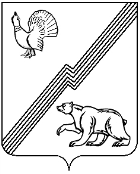 ДУМА ГОРОДА ЮГОРСКАХанты — Мансийского автономного округа — ЮгрыРЕШЕНИЕот 25 февраля 2022 года                                                                                                    № 18О планах по капитальному и текущему ремонтуобъектов бюджетной сферы	Рассмотрев информацию администрации города Югорска о планах по капитальному и текущему ремонту объектов бюджетной сферы,ДУМА ГОРОДА ЮГОРСКА РЕШИЛА:	1. Принять к сведению информацию Управления образования администрации города Югорска о планах по капитальному и текущему ремонту в муниципальных  образовательных  учреждениях в 2022 году (приложение 1).	2. Принять к сведению информацию Управления культуры администрации города Югорска о планах по капитальному и текущему ремонту в муниципальных учреждениях культуры в 2022 году (приложение 2).	3. Настоящее решение вступает в силу после его подписания.Председатель Думы города Югорска                                                             А.Ю. Харлов«25» февраля 2022 года   (дата подписания)         Приложение 1к решению Думы города Югорскаот 25 февраля 2022 года № 18Информацияо планах по капитальному и текущему ремонту муниципальных образовательных учреждений Управлению образования администрации города Югорска подведомственны 9 муниципальных образовательных учреждений, в том числе: 5 средних общеобразовательных учреждений, 3 автономных дошкольных образовательных учреждения и 1 учреждение дополнительного образования.В целях выполнения требований санитарных норм и правил в 2022 году из муниципального бюджета на проведение ремонтных работ капитального и текущего характера выделено 28 172,0 тыс. рублей, в том числе:на проведение капитального ремонта – 22 956,2 тыс. рублей;на проведение текущего ремонта – 5 215,8 тыс. рублей. Организация проведения ремонтных работ капитального характера будет осуществлена Департаментом жилищно-коммунального и строительного комплекса администрации города Югорска, текущего ремонта - образовательными учреждениями.В рамках доведенных бюджетных ассигнований запланированы следующие мероприятия по текущему ремонту зданий образовательных учреждений.Муниципальное бюджетное общеобразовательное учреждение (далее - МБОУ) «Лицей им. Г.Ф. Атякшева (269,9 тыс. рублей):- окрашивание поверхностей стен и потолков группы № 5 в здании дошкольных группах (74,4 тыс. рублей); - ремонт запасных тамбуров из групповых ячеек и тамбура пищеблока с заменой дверей в здании дошкольных групп (195,5 тыс. рублей).МБОУ «Средняя общеобразовательная школа № 2» (200  тыс. рублей) - ремонт крылец группы №1 в здании дошкольных групп.МБОУ «Гимназия» (354,8 тыс. рублей):- ремонт полового покрытия в помещениях двух групп (№ 2, № 5) здания дошкольных групп (114,3 тыс. рублей);- ремонт навеса над запасным выходом, включая демонтаж старого кровельного покрытия в здании школы (240,5 тыс. рублей).МБОУ «Средняя общеобразовательная школа № 5» (696,8 тыс. рублей):- в здании дошкольных групп (Югорск-2) косметический ремонт помещений трех групп (127,9 тыс. рублей);- в здании дошкольных групп (ул. Свердлова, д.12) замена линолеума и окрашивание стен и потолков в групповых помещениях групп №4, №5 (320,6 тыс. рублей);- в здании школы (ул. Садовая, 1Б) ремонт туалетных комнат (248,3 тыс. рублей).МБОУ «Средняя общеобразовательная школа № 6» (580,1 тыс. рублей):- ремонт (шпаклевка, покраска стен и потолков) в 10 учебных кабинетах (178,3 тыс. рублей);- ремонт (шпаклевка, покраска стен и потолков) раздевалок плавательного бассейна для девочек и мальчиков (401,8 тыс. рублей).Муниципальное автономное дошкольное образовательное учреждение (далее – МАДОУ)  «Детский сад комбинированного вида «Радуга» (789,0 тыс. рублей):- ремонт крыльца и пандуса на центральном входе в здание (ул. Мира, 18/4) (320,0 тыс. рублей);- ремонт группы № 12 с заменой линолеума (ул. Мира, 18/4) (171,7 тыс. рублей);- ремонт крыльца главного входа и восьми крылец групповых ячеек (ул. В. Лопатиной, 4) (297,3 тыс. рублей).Запланированы мероприятия по укреплению санитарно-эпидемиологической безопасности на сумму 2 325,2 тыс. рублей:- МБОУ «Средняя общеобразовательная школа № 2» - замена кафельной плитки в цехах и складах школьной столовой (1 425,2 тыс. рублей);- МАДОУ «Детский сад общеразвивающего вида с приоритетным осуществлением деятельности по физическому развитию детей «Снегурочка» -  замена линолеума в группах 8, 9, 11, 12 (ул. Спортивная, 40)  (900,0 тыс. рублей).Кроме того, образовательными учреждениями запланировано проведение косметических ремонтов зданий на сумму 379,1 тыс. рублей за счет внебюджетных источников, в том числе:МАДОУ «Детский сад комбинированного вида «Радуга» - 200,0 тыс. рублей; МАДОУ «Детский сад развивающего вида «Гусельки» - 100,0 тыс. рублей; МБОУ «Лицей им. Г.Ф. Атякшева» - 25,1 тыс. рублей; МБОУ «Средняя общеобразовательная школа №2» - 54,0 тыс. рублей. В 2022 году планируется завершить работы по замене оконных блоков в МБОУ «Средняя общеобразовательная школа № 5»(ул. Садовая, 1Б) на сумму        1 956,2 тыс. рублей и проведение капитального ремонта системы электроснабжения в здании МАДОУ «Детский сад «Снегурочка», на который предусмотрено 21 000,0 тыс. рублей.Приказом Департамента образования и молодежной политики  Ханты – Мансийского автономного округа – Югры от 17.01.2022 №10-П-27 МБОУ «Средняя общеобразовательная школа № 2», «Средняя общеобразовательная школа № 5» и «Средняя общеобразовательная школа № 6» (ремонт кровли бассейна) включены в перечень зданий общеобразовательных организаций, по которым выдано заключение, содержащее выводы о необходимости проведения капитальных ремонтов. Данный перечень определен в соответствии с региональным проектом «Модернизация школьной системы образования Ханты – Мансийского автономного округа – Югры» (далее – Региональный проект), утвержденным постановлением Правительства Ханты – Мансийского автономного округа – Югры от 30.12.2021 года № 634-п «О мерах по реализации государственной программы Ханты-Мансийского автономного округа – Югры «Развитие образования».Финансовое обеспечение реализация Регионального проекта осуществляется за счет федерального, регионального и местного бюджетов.Для участия в отборе по предоставлению субсидии (из регионального и федерального бюджетов) на проведение капитального ремонта необходимо подготовить проектно-сметную документацию на капитальный ремонт образовательных учреждений с заключением государственной экспертизы о достоверности определения сметной стоимости капитального ремонта, содержащего итоговую стоимостную оценку запланированных видов работ.В 2022 году при условии выделения финансовых средств планируется подготовка проектно-сметной документации на капитальный ремонт МБОУ «Средняя общеобразовательная школа № 5».Осуществление перечисленных мероприятий обеспечит соблюдение обязательных требований санитарно-эпидемиологической и пожарной безопасности в муниципальных образовательных учреждениях.  Приложение  2к решению Думы города Югорскаот 25 февраля 2022 года №18Информацияо планах по капитальному и текущему ремонту муниципальных учреждений культуры в 2022 годуВ ведомственном  подчинении  Управления культуры администрации города Югорска находятся три учреждения культуры и одно учреждение дополнительного образования в сфере культуры:- муниципальное автономное учреждение «Центр культуры «Югра – презент» (далее «МАУ «Центр культуры «Югра-презент»), в состав которого входят две сетевых единицы, расположенных по адресу г. Югорск, ул. Спортивная, д.6; г. Югорск, микрорайон Югорск – 2, дом 11;- муниципальное бюджетное учреждение «Музей истории и этнографии» (далее – МБУ «Музей истории и этнографии») также состоит из двух объектов: музей, расположенный по адресу г. Югорск, ул. Мира, д. 9 и музейная экспозиция под открытым небом «Суеват пауль»;- муниципальное бюджетное учреждение «Централизованная библиотечная система г.Югорска» (далее МБУ «Централизованная библиотечная система г.Югорска») объединяет Библиотечно – информационный центр (г. Югорск, ул. Механизаторов, д.6), отдел дополнительного обслуживания, расположенный по адресу г. Югорск, ул. Чкалова д. 7 корп. 3, пом. 173 и отдел дополнительного обслуживания в микрорайоне Югорск – 2, д. 1;- муниципальное бюджетное учреждение дополнительного образования «Детская школа искусств города Югорска» (далее - МБУ ДО «Детская школа искусств г. Югорска»: музыкальное отделение (г. Югорск, ул. 40 лет Победы, д. 12), художественное отделение (г. Югорск, ул. Никольская, д. 7А).В 2022 году в подведомственных учреждениях запланированы следующие виды работ:Информация о планируемых в 2022 году текущих ремонтах:В 2022 году проведение капитального ремонта не планируется. 	При формировании проекта бюджета на 2023 год и плановый период 2024-2025 год Управлением культуры администрации города Югорска будет сформирована заявка о выделении дополнительного финансирования на следующие виды работ:1) Ремонт кровли МАУ «Центр культуры «Югра-презент» по адресу:                    г. Югорск, ул. Спортивная, д.6, на сумму 6 640,2 тыс. рублей (2 этап ремонта кровли учреждения, 1 этап проведен в 2019 году).2) Ремонт здания МАУ «Центр культуры «Югра – презент» по адресу: г.Югорск, мкр. Югорск – 2, д. 11, на сумму 646,9 тыс. рублей. 3) Ремонт кровли художественного отделения МБУ ДО «Детская школа искусств города Югорска» по адресу: г.Югорск, ул. Никольская, д.7А, на сумму 2 167,2 тыс. рублей (2 этап ремонта кровли учреждения, 1 этап проведен в 2021 году).Реконструкция здания музыкального отделения Детской школы искусств города ЮгорскаВ 2021 году разработана проектная и рабочая документация по реконструкции здания музыкального отделения Детской школы искусств в городе Югорске, получено положительное заключение государственной экспертизы. Площадь объекта после реконструкции увеличится с 908,3 кв.м. до 4 733,26 кв.м., мощность объекта 350 посадочных мест, а контингент учащихся возрастет до 590 человек, по сравнению с 302.В целях внесения  данного объекта в государственную программу Ханты-Мансийского автономного округа – Югры «Культурное пространство» и привлечения средств из федерального и окружного бюджета, документы проекта направлены в Департамент культуры Ханты-Мансийского автономного округа — Югры (письма администрации города Югорска: от 17.12.2021 № 01-02-Исх-5392, от 14.01.2022 № 01-02-Исх-97). В случае положительного рассмотрения вопроса по реконструкции объекта и выделения денежных средств из окружного и федерального бюджета, реконструкцию здания планируется осуществить в период с 2023 по 2024 годы. Учреждение/объектВиды работ, сроки проведенияОбъем запланированных бюджетных средств, тыс. руб.МАУ «Центр культуры «Югра – презент»МАУ «Центр культуры «Югра – презент»МАУ «Центр культуры «Югра – презент»г. Югорск, ул. Спортивная, д.6Текущий ремонт атриума (1 этаж)Виды работ: Замена устройства стяжки пола и керамической плитки 142 кв. м.Срок: июль 2022 598,0  мкр. Югорск-2, д.11Дом культуры «МиГ»Ремонт кровли и потолков входной группы зданияВиды работ:1.Замена кровельного покрытия 87,5 кв. м. (демонтаж старого профнастила, установка нового профнастила, пароизоляция кровли, установка капельников)2. Внутренние работы 158,3 кв. м. (зачистка потолков от старой краски, грунтовка шпатлевка, окрашивание потолков)Срок: июнь 2022468,6 Итого по МАУ «Центр культуры «Югра - презент» 1 066,6 МБУ «Музей истории и этнографии»МБУ «Музей истории и этнографии»МБУ «Музей истории и этнографии»г. Югорск, ул. Мира, д.9Ремонт выставочных заловВиды работ: покраска стен, потолка, ремонт электропроводкиСрок: апрель 2022100,0 Итого по МБУ «Музей истории и этнографии»100,0 МБУ ДО «Детская школа искусств»МБУ ДО «Детская школа искусств»МБУ ДО «Детская школа искусств»г. Югорск, ул. Никольская, д.7АТекущий ремонт учебных кабинетов Виды работ: оштукатуривание и покраска стенСрок: июнь 2022100,0 г. Югорск, ул. 40 лет Победы, д.12Текущий ремонт учебных кабинетов Виды работ: оштукатуривание и покраска стенСрок: июнь 2022100,0 Итого по МБУ ДО «Детская школа искусств»100,0МБУ «Централизованная библиотечная система г.Югорска»МБУ «Централизованная библиотечная система г.Югорска»МБУ «Централизованная библиотечная система г.Югорска»Библиотечно-информационный центрг. Югорск, ул. Механизаторов, д.6Текущий ремонт кровли крыши здания Виды работ: ремонт кровли крыши для предотвращения протекания кровли, затопления чердака и протекания потолка 3 этажа здания (восстановление 2-х секций снегозадержателей) Срок: февраль 202270,5Итого по МБУ «Централизованная библиотечная система г.Югорска»70,5 Итого по подведомственным учреждениям на ремонтные работы в 2022 году1 337,11 337,1